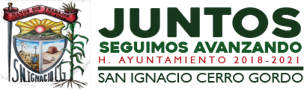 LEY DE TRANSPARENCIA Y ACCESO A LA INFORMACIÓN PÚBLICA DEL ESTADO DE JALISCO Y SUS MUNICIPIOS ARTÍCULO 8: FRACCIÓN VI : INCISO H: AGENDA DIARIA DE LAS ACTIVIDADES DEL SUJETO OBLIGADO, DE CUANDO MENOS EL ÚLTIMO MESJULIO 2020PRESIDENTE MUNICIPALFECHA:MIÉRCOLES 01/07/2020ACTIVIDADES   EFECTUADASACTIVIDADES   EFECTUADAS10:00 A.M. ENTREGA DE PROGRAMA DE PENSIÓN PARA ADULTOS MAYORES Y CON DISCAPACIDAD, EN CASA DE LA CULTURA, CON LAS MEDIDAS SANITARIAS DE PREVENCIÓN.SALIDA A GUADALAJARA A ENTREGA DE OFICIOS PARA AVANCE DEL RASTRO.10:00 A.M. ENTREGA DE PROGRAMA DE PENSIÓN PARA ADULTOS MAYORES Y CON DISCAPACIDAD, EN CASA DE LA CULTURA, CON LAS MEDIDAS SANITARIAS DE PREVENCIÓN.SALIDA A GUADALAJARA A ENTREGA DE OFICIOS PARA AVANCE DEL RASTRO.FECHA:JUEVES 02/07/2020ACTIVIDADES   EFECTUADASACTIVIDADES   EFECTUADAS9:00 A.M. REPARTO DE KITS DE LIMPIEZA EN LAS COMUNIDADES DE ZACAMECATE, TUNA DE ARRIBA, TUNA DE ABAJO, TUNA DE EN MEDIO, SAN RAMÓN, SAN NICOLÁS Y JAQUETAS. REUNIÓN CON EL GABINETE DEL H. AYUNTAMIENTO, PARA VER LO RELATIVO A LA REAPERTURA DE ESPACIOS DEPORTIVOS PARA LO LOCAL Y A PUERTA CERRADA.9:00 A.M. REPARTO DE KITS DE LIMPIEZA EN LAS COMUNIDADES DE ZACAMECATE, TUNA DE ARRIBA, TUNA DE ABAJO, TUNA DE EN MEDIO, SAN RAMÓN, SAN NICOLÁS Y JAQUETAS. REUNIÓN CON EL GABINETE DEL H. AYUNTAMIENTO, PARA VER LO RELATIVO A LA REAPERTURA DE ESPACIOS DEPORTIVOS PARA LO LOCAL Y A PUERTA CERRADA.FECHA:VIERNES 03/07/2020ACTIVIDADES   EFECTUADASACTIVIDADES   EFECTUADAS9:00 A.M. REPARTO DE KITS DE LIMPIEZA EN TUNA DE ABAJO, TUNA DE ARRIBA Y ZACAMECATE.9:00 A.M. REPARTO DE KITS DE LIMPIEZA EN TUNA DE ABAJO, TUNA DE ARRIBA Y ZACAMECATE.FECHA:SÁBADO 04/07/2020ACTIVIDADES   EFECTUADASACTIVIDADES   EFECTUADASFECHA:DOMINGO 05/07/2020ACTIVIDADES   EFECTUADASACTIVIDADES   EFECTUADASFECHA:LUNES 06/07/2020ACTIVIDADES   EFECTUADASACTIVIDADES   EFECTUADAS9:00 A.M. ENTREGA DE KITS DE LIMPIEZA EN LAS COMUNIDADES DE HIGUERILLAS, EL TERRERO, PLAN DE GALLINAS, EL HONGO Y PASTORES.9:00 A.M. ENTREGA DE KITS DE LIMPIEZA EN LAS COMUNIDADES DE HIGUERILLAS, EL TERRERO, PLAN DE GALLINAS, EL HONGO Y PASTORES.FECHA:MARTES 07/07/2020ACTIVIDADES   EFECTUADASACTIVIDADES   EFECTUADAS9:30 A.M. REUNIÓN CON PROPIETARIOS DE RESTAURANTES EN SALA DE SESIONES (ASISTENTES: PRESIDENTE, SANDRA, ARTURO, SEGURIDAD PÚBLICA Y MARIO ENCARGADO DE TESORERÍA)ATENCIÓN A LA CIUDADANÍA EN EL H. AYUNTAMIENTO9:30 A.M. REUNIÓN CON PROPIETARIOS DE RESTAURANTES EN SALA DE SESIONES (ASISTENTES: PRESIDENTE, SANDRA, ARTURO, SEGURIDAD PÚBLICA Y MARIO ENCARGADO DE TESORERÍA)ATENCIÓN A LA CIUDADANÍA EN EL H. AYUNTAMIENTOFECHA:MIÉRCOLES 08/07/2020ACTIVIDADES   EFECTUADASACTIVIDADES   EFECTUADAS4:00 P.M. REUNIÓN CON JORGE VALENCIA (LUMINARIAS).4:00 P.M. REUNIÓN CON JORGE VALENCIA (LUMINARIAS).FECHA:JUEVES 09/07/2020ACTIVIDADES   EFECTUADASACTIVIDADES   EFECTUADASGRABACIÓN DE VIDEO Y TOMA DE FOTOGRAFÍAS A LAS LUMINARIAS DE LA PLAZA PRINCIPAL, PARA PRESENTACIÓN DE LUMINARIAS PARA ENTREVISTA CON EL VENDEDOR (EMPRESA). ATENCIÓN A LA CIUDADANÍA EN EL H. AYUNTAMIENTO.GRABACIÓN DE VIDEO Y TOMA DE FOTOGRAFÍAS A LAS LUMINARIAS DE LA PLAZA PRINCIPAL, PARA PRESENTACIÓN DE LUMINARIAS PARA ENTREVISTA CON EL VENDEDOR (EMPRESA). ATENCIÓN A LA CIUDADANÍA EN EL H. AYUNTAMIENTO.FECHA:VIERNES 10/07/2020ACTIVIDADES   EFECTUADASACTIVIDADES   EFECTUADASREUNIÓN EN EL H. AYUNTAMIENTO SOBRE EL PRIMER INFORME DE GOBIERNO ATENCIÓN A LA CIUDADANÍAREUNIÓN EN EL H. AYUNTAMIENTO SOBRE EL PRIMER INFORME DE GOBIERNO ATENCIÓN A LA CIUDADANÍAFECHA:SÁBADO 11/07/2020ACTIVIDADES   EFECTUADASACTIVIDADES   EFECTUADASFECHA:DOMINGO 12/07/2020ACTIVIDADES   EFECTUADASACTIVIDADES   EFECTUADASFECHA:LUNES 13/07/2020ACTIVIDADES   EFECTUADASACTIVIDADES   EFECTUADAS10:00 A.M. REUNIÓN VIRTUAL DE SEGURIDAD PÚBLICA.ATENCIÓN A LA CIUDADANÍA EN EL H. AYUNTAMIENTO.10:00 A.M. REUNIÓN VIRTUAL DE SEGURIDAD PÚBLICA.ATENCIÓN A LA CIUDADANÍA EN EL H. AYUNTAMIENTO.FECHA:MARTES 14/07/2020ACTIVIDADES   EFECTUADASACTIVIDADES   EFECTUADASVISITA A CST (SECRETARÍA DE COMUNICACIONES Y TRANSPORTES) Y A SECRETARÍA DE EDUCACIÓN JALISCO.VISITA A CST (SECRETARÍA DE COMUNICACIONES Y TRANSPORTES) Y A SECRETARÍA DE EDUCACIÓN JALISCO.FECHA:MIÉRCOLES 15/07/2020ACTIVIDADES   EFECTUADASACTIVIDADES   EFECTUADASATENCIÓN A LA CIUDADANIÁ EN EL H. AYUNTAMIENTO.ATENCIÓN A LA CIUDADANIÁ EN EL H. AYUNTAMIENTO.FECHA:JUEVES 16/07/2020ACTIVIDADES   EFECTUADASACTIVIDADES   EFECTUADASATENCIÓN A LA CIUDADANÍA EN EL H. AYUNTAMIENTO.ATENCIÓN A LA CIUDADANÍA EN EL H. AYUNTAMIENTO.FECHA:VIERNES 17/07/2020ACTIVIDADES   EFECTUADASACTIVIDADES   EFECTUADAS8:30 A.M. SESIÓN ORDINARIA DEL H. AYUNTAMIENTO NO. 46DESPUÉS DE SESIÓN DE CABILDO, REUNIÓN DE GIROS RESTRINGIDOS EN SALA DE SESIONES.SALIDA A REPARACIÓN DE VEHÍCULO ASIGNADO AL PRESIDENTE MUNICIPAL.8:30 A.M. SESIÓN ORDINARIA DEL H. AYUNTAMIENTO NO. 46DESPUÉS DE SESIÓN DE CABILDO, REUNIÓN DE GIROS RESTRINGIDOS EN SALA DE SESIONES.SALIDA A REPARACIÓN DE VEHÍCULO ASIGNADO AL PRESIDENTE MUNICIPAL.FECHA:SÁBADO 18/07/2020ACTIVIDADES   EFECTUADASACTIVIDADES   EFECTUADASFECHA:DOMINGO 19/07/2020ACTIVIDADES   EFECTUADASACTIVIDADES   EFECTUADASFECHA:LUNES 20/07/2020ACTIVIDADES   EFECTUADASACTIVIDADES   EFECTUADAS9:00 A.M. SALIDA A CITA CON EL SECRETARIO GENERAL DE GOBIERNO JUAN ENRIQUE IBARRA PEDROZA.9:00 A.M. SALIDA A CITA CON EL SECRETARIO GENERAL DE GOBIERNO JUAN ENRIQUE IBARRA PEDROZA.FECHA:MARTES 21/07/2020ACTIVIDADES   EFECTUADASACTIVIDADES   EFECTUADAS9:00 A.M. ENTREGA SIMBÓLICA DEL PROGRAMA “RECREA” EN CASA DE LA CULTURAREUNIÓN DE SALUD SOBRE MEDIDAS DE PREVENCIÓN ANTE LA PANDEMIA POR EL COVID-19.9:00 A.M. ENTREGA SIMBÓLICA DEL PROGRAMA “RECREA” EN CASA DE LA CULTURAREUNIÓN DE SALUD SOBRE MEDIDAS DE PREVENCIÓN ANTE LA PANDEMIA POR EL COVID-19.FECHA:MIÉRCOLES 22/07/2020ACTIVIDADES   EFECTUADASACTIVIDADES   EFECTUADAS9:00 A.M. TOMA DE PROTESTA DEL SISTEMA DE IGUALDAD SUSTANTIVA ENTRE MUJERES Y HOMBRE DEL MUNICIPIO EN SALA DE SESIONES DEL H. AYUNTAMIENTO.9:30 A.M. TOMA DE PROTESTA DEL SISTEMA DE ACCESO A LAS MUJERES A UNA VIDA LIBRE DE VIOLENCIA EN SALA DE SESIONES DEL H. AYUNTAMIENTO.ATENCIÓN A LA CIUDADANÍA EN EL H. AYUNTAMIENTO.9:00 A.M. TOMA DE PROTESTA DEL SISTEMA DE IGUALDAD SUSTANTIVA ENTRE MUJERES Y HOMBRE DEL MUNICIPIO EN SALA DE SESIONES DEL H. AYUNTAMIENTO.9:30 A.M. TOMA DE PROTESTA DEL SISTEMA DE ACCESO A LAS MUJERES A UNA VIDA LIBRE DE VIOLENCIA EN SALA DE SESIONES DEL H. AYUNTAMIENTO.ATENCIÓN A LA CIUDADANÍA EN EL H. AYUNTAMIENTO.FECHA:JUEVES 23/07/2020ACTIVIDADES   EFECTUADASACTIVIDADES   EFECTUADASATENCIÓN A LA CIUDADANÍA EN LAS INSTALACIONES DEL H. AYUNTAMIENTO.SALIDA A TEPATITLÁN A REUNIÓN DE SEGURIDAD.ATENCIÓN A LA CIUDADANÍA EN LAS INSTALACIONES DEL H. AYUNTAMIENTO.SALIDA A TEPATITLÁN A REUNIÓN DE SEGURIDAD.FECHA:VIERNES 24/07/2020ACTIVIDADES   EFECTUADASACTIVIDADES   EFECTUADAS10:00 A.M.  VIDEO DEL RASTRO NUEVO CON MEDIOS DE COMUNICACIÓN.1:00 P.M. REUNIÓN EN SALA DE SESIONES CON PROPIETARIOS DE SALONES DE EVENTOS (CONVOCA LIC. SANDRA; SÍNDICO MUNICIPAL).10:00 A.M.  VIDEO DEL RASTRO NUEVO CON MEDIOS DE COMUNICACIÓN.1:00 P.M. REUNIÓN EN SALA DE SESIONES CON PROPIETARIOS DE SALONES DE EVENTOS (CONVOCA LIC. SANDRA; SÍNDICO MUNICIPAL).FECHA:SÁBADO 25/07/2020ACTIVIDADES   EFECTUADASACTIVIDADES   EFECTUADASFECHA:DOMINGO 26/07/2020ACTIVIDADES   EFECTUADASACTIVIDADES   EFECTUADASFECHA:LUNES 27/07/2020ACTIVIDADES   EFECTUADASACTIVIDADES   EFECTUADAS10:00 A.M. REUNIÓN VIRTUAL DEL COMITÉ EJECUTIVO DEL CONSEJO REGIONAL DE SEGURIDAD PÚBLICA ALTOS SUR.10:00 A.M. REUNIÓN VIRTUAL DEL COMITÉ EJECUTIVO DEL CONSEJO REGIONAL DE SEGURIDAD PÚBLICA ALTOS SUR.FECHA:MARTES 28/07/2020ACTIVIDADES   EFECTUADASACTIVIDADES   EFECTUADASATENCIÓN A LA CIUDADANÍA EN EL H. AYUNTAMIENTO.ATENCIÓN A LA CIUDADANÍA EN EL H. AYUNTAMIENTO.FECHA:MIÉRCOLES 29/07/2020ACTIVIDADES   EFECTUADASACTIVIDADES   EFECTUADAS8:30 A.M. REUNIÓN DE COMISIÓN Y CONSEJO DE SALUD EN SALA DE SESIONES. TEMA: ANÁLISIS, AVANCES Y MEDIDAS A CONTINUAR O MODIFICAR EN BASE AL COVID-19 Y/O DENGUEREUNIÓN SOBRE TEMA DE RECICLADORAATENCIÓN A LA CIUDADANÍA EN LAS INTALACIONES DEL H. AYUNTAMIENTO8:30 A.M. REUNIÓN DE COMISIÓN Y CONSEJO DE SALUD EN SALA DE SESIONES. TEMA: ANÁLISIS, AVANCES Y MEDIDAS A CONTINUAR O MODIFICAR EN BASE AL COVID-19 Y/O DENGUEREUNIÓN SOBRE TEMA DE RECICLADORAATENCIÓN A LA CIUDADANÍA EN LAS INTALACIONES DEL H. AYUNTAMIENTOFECHA:JUEVES 30/07/2020ACTIVIDADES   EFECTUADASACTIVIDADES   EFECTUADASATENCIÓN A LA CIUDADANÍA EN LAS INSTALACIONES DEL H. AYUNTAMIENTOATENCIÓN A LA CIUDADANÍA EN LAS INSTALACIONES DEL H. AYUNTAMIENTOFECHA:VIERNES 31/07/2020ACTIVIDADES   EFECTUADASACTIVIDADES   EFECTUADASSALIDA A GUADALAJARA A REUNIÓN CON EL GOBERNADOR Y EL SECRETARIO DE DESARROLLO RURAL A PRESENTACIÓN DE PROYECTO ECONÓMICO DE DESARROLLO SOCIAL.SALIDA A GUADALAJARA A REUNIÓN CON EL GOBERNADOR Y EL SECRETARIO DE DESARROLLO RURAL A PRESENTACIÓN DE PROYECTO ECONÓMICO DE DESARROLLO SOCIAL.